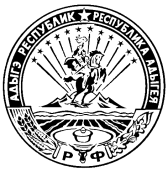 МИНИСТЕРСТВО ФИНАНСОВ РЕСПУБЛИКИ АДЫГЕЯП Р И К А Зот  28.12.2017 г.                                                                                                                                   № 153-Аг. МайкопО внесении изменений в приказ Министерства финансов Республики Адыгеяот 29 октября 2015 года № 217-А«Об утверждении Порядка установления перечня и кодов целевых статей расходовреспубликанского бюджета Республики Адыгея и бюджета Территориального фонда обязательногомедицинского страхования Республики Адыгея»П р и к а з ы в а ю: Внести в приложение к приказу Министерства финансов Республики Адыгея от 29 октября 2015 года № 217-А «Об утверждении Порядка установления перечня и кодов целевых статей расходов республиканского бюджета Республики Адыгея и бюджета Территориального фонда обязательного медицинского страхования Республики Адыгея» следующие изменения:В разделе III: в пункте 18 «Государственная программа Республики Адыгея «Управление государственными финансами» на 2014 - 2020 годы»  наименование целевой статьи «5Ф 5 02 00000 Обеспечение бюджетных полномочий государственного казенного учреждения Республики Адыгея «Централизованная бухгалтерия Министерства финансов Республики Адыгея»  изложить в следующей редакции:«5Ф 5 02 00000 Обеспечение бюджетных полномочий государственного казенного учреждения Республики Адыгея «Централизованная бухгалтерия»;в пункте 20 «Непрограммные направления деятельности Территориального фонда обязательного медицинского страхования Республики Адыгея» направление  расходов «55060 Дополнительное финансовое обеспечение оказания специализированной, в том числе высокотехнологичной, медицинской помощи, включенной в базовую программу обязательного медицинского страхования» исключить.В  приложении к Порядку:  после строкидополнить строкой  строкузаменить строкойисключить строку        Исполняющий обязанности        Министра                                                                                     Е.В. Косиненко51 2 0А R111FСофинансирование капитальных вложений в объекты государственной собственности субъектов Российской Федерации за счет средств резервного фонда Правительства Российской Федерации51 2 0А R382FРеализация отдельных мероприятий государственной программы Российской Федерации «Развитие здравоохранения» за счет средств резервного фонда Правительства Российской Федерации5Ф 5 02 00000Обеспечение бюджетных полномочий государственного казенного учреждения Республики Адыгея «Централизованная бухгалтерия Министерства финансов Республики Адыгея»5Ф 5 02 00000Обеспечение бюджетных полномочий государственного казенного учреждения Республики Адыгея «Централизованная бухгалтерия»73 1 00 55060Дополнительное финансовое обеспечение оказания специализированной, в том числе высокотехнологичной, медицинской помощи, включенной в базовую программу обязательного медицинского страхования